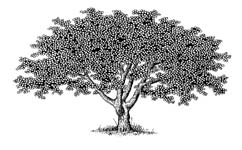 BELLAMY WOODS CIVIC LEAGUEMEMBERSHIP APPLICATION/RENEWAL FORMJuly 1, 2019 - June 30, 2020Your annual dues support:Civic League newsletters & website (www.bellamywoodscivicleague.org) Annual neighborhood “Party in the Park” picnic & Halloween partyNeighborhood Watch crime prevention program & Emailed AlertsBeautification of flower beds at entrance areas and Neighborhood ParkCivic League-sponsored neighborhood garage saleFree listings for neighborhood youth seeking babysitting, lawn care, and pet/plant care workCivic League meetings where you can meet public officialsCommunity Improvement Projects including Birks, Selwood & Brantingham entrance signage and Neighborhood Park improvements & playground equipmentPlease join today either online at www.bellamywoodscivicleague.org, or by sending this form and your $30 check to:Bellamy Woods Civic Leaguec/o Nan Zhang, Treasurer4597 Berrywood Road, Virginia Beach,  Phone: 495-9222   Email: Treasurer@bellamywoodscivicleague.org     Name(s) of Resident(s):  __________________________________________________________________     Street Address:   ______________________________________________	Virginia Beach,  VA   23464	        	     Home phone #: _______________________	Publish phone # in Civic League Directory?      Y      N      Owner or Renter?    O     R			Possible Volunteer for ___________________________________     Newsletter Preference:     _____ via email     -----------------------------------------------------------------------------------------------------------------------------------------------      Email address(es): 	_______________________________________________________________________          (email addresses are not published, but are used for sending BWCL crime alerts & newsletters to residents)VBPD Neighborhood Watch Participation:  I agree to be alert to things happening on my street and neighborhood,              and to call the Police non-emergency number (385-5000) if I suspect anything is out of the ordinary.    							Yes _____  No _____Signature: ___________________________________________		Date:  _______________________________